 TÜRK STANDARDI TASARISItst 9999 yerineICS Helva - Saray helvası (Special Turkish Sweet)Mütalaa sayfası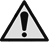 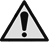 ÖnsözBu standart, Türk Standardları Enstitüsü Gıda, Tarım ve Hayvancılık İhtisas Kurulu’na bağlı TK15 Gıda ve Ziraat Teknik Komitesi’nce TS 9999:1992’nin revizyonu olarak hazırlanmış ve TSE Teknik Kurulu’nun ………… tarihli toplantısında kabul edilerek yayımına karar verilmiştir.Bu standart yayımlandığında TS 9999:1992'nin yerini alır.Bu standardın hazırlanmasında, milli ihtiyaç ve imkanlarımız ön planda olmak üzere, milletlerarası standardlar ve ekonomik ilişkilerimiz bulunan yabancı ülkelerin standartlarındaki esaslar da göz önünde bulundurularak; yarar görülen hallerde, olabilen yakınlık ve benzerliklerin sağlanmasına ve bu esasların, ülkemiz şartları ile bağdaştırılmasına çalışılmıştır.Bu standart son şeklini almadan önce; üretici, imalatçı ve tüketici durumundaki konunun ilgilileri ile gerekli işbirliği yapılmış ve alınan görüşlere göre revize edilmiştir.Bu standartta kullanılan bazı kelime ve/veya ifadeler patent haklarına konu olabilir. Böyle bir patent hakkının belirlenmesi durumunda TSE sorumlu tutulamaz.İçindekilerSayfaÖnsöz		iii1	Kapsam	12	Bağlayıcı atıflar	13	Terimler ve tanımlar	24	Sınıflandırma ve özellikler	24.1	Sınıflandırma	24.2	Özellikler	24.3	Özellik, muayene ve deney madde numaraları	35	Numune alma, muayene ve deneyler	35.1	Numune alma	35.2	Muayeneler	35.3	Deneyler	45.4	Değerlendirme	45.5	Muayene ve deney raporu	46	Piyasaya arz	56.1	Ambalajlama	56.2	İşaretleme	56.3	Muhafaza ve taşıma	57	Çeşitli hükümler	5Kaynaklar	6KapsamBu standart, saray helvasını kapsar.Bağlayıcı atıflarBu standartta diğer standart ve/veya dokümanlara atıf yapılmaktadır. Bu atıflar metin içerisinde uygun yerlerde belirtilmiş ve aşağıda liste halinde verilmiştir. Tarihli atıflarda, yalnızca alıntı yapılan baskı geçerlidir. Tarihli olmayan dokümanlar için, atıf yapılan dokümanın (tüm tadiller dâhil) son baskısı geçerlidir. * İşaretli olanlar bu standardın basıldığı tarihte İngilizce metin olarak yayımlanmış olan Türk Standartlarıdır.Terimler ve tanımlar3.1saray helvasıbeyaz şeker, buğday unu, tereyağı, bitkisel margarin ve/veya yemeklik bitkisel sıvı yağlar, sitrik asit, gerektiğinde katkı ve çeşni maddeleri de ilave edilerek tekniğine uygun şekilde hazırlanan bir mamul3.2çeşni maddelerisaray helvasına katılan, kakao, vanilya, fındık, antepfıstığı vb. maddeler3.3katkı maddelerisaray helvasına katılmasına müsaade edilen mevzuatına uygun gıda katkı maddeleri3.4yabancı maddesaray helvasına katılmasına izin verilen maddeler dışında gözle görülebilen her türlü maddeSınıflandırma ve özelliklerSınıflandırmaSınıflarSaray helvası tek sınıftır.ÖzelliklerDuyusal özelliklerSaray helvasının duyusal özellikleri Çizelge 1’de verilen değerlere uygun olmalıdır.Çizelge 1 — Saray helvasının duyusal özellikleriKimyasal özelliklerSaray helvasının kimyasal özellikleri Çizelge 2’de verilen değerlere uygun olmalıdır. Çizelge 2 — Saray helvasının kimyasal özellikleriMikrobiyolojik özellikler Saray helvasının mikrobiyolojik özellikleri Çizelge 3’te verilen değerlere uygun olmalıdır.Çizelge 3 — Saray helvasının mikrobiyolojik özellikleriÖzellik, muayene ve deney madde numaralarıSaray helvasının özellikleriyle bunların muayene ve deneylerine ait madde numaraları Çizelge 4'te verilmiştir.Çizelge 4 — Özellik, muayene ve deney madde numaralarıNumune alma, muayene ve deneylerNumune almaAmbalajı, ambalaj büyüklüğü, son tüketim tarihi, parti, seri veya kod numarası aynı olan ve bir defada muayeneye sunulan saray helvası bir parti sayılır. Partiden TS 3792’ye göre numune alınır.MuayenelerAmbalaj muayenesiNumunenin ambalajı bakılarak ve tartılarak muayene edilir. Sonucun Madde 6.1 ve Madde 6.2’ye uygun olup olmadığına bakılır.5.2.2	Duyusal muayeneSaray helvasının duyusal muayenesi bakılarak, tadılarak ve koklanarak yapılır. Sonucun Madde 4.2.1’e uygun olup olmadığına bakılır.DeneylerDeneylerde TS EN ISO 3696 Sınıf 3’e uygun damıtık su veya buna eş değer saflıktaki su kullanılmalıdır. Kullanılan tüm reaktifler analitik saflıkta olmalı, ayarlı çözeltiler TS 545’e, belirteç çözeltileri ise TS 2104’e göre hazırlanmalıdır.Rutubet muhtevasının tayiniRutubet muhtevasının tayini, TS 1208 ISO 1742’ye göre yapılır ve sonucun Madde 4.2.2’ye uygun olup olmadığına bakılır.Toplam şeker tayiniToplam şeker tayini, TS 7780’e göre yapılır ve sonucun, Madde 4.2.2’ye uygun olup olmadığına bakılır.Toplam yağ tayiniYağ tayini, TS EN ISO 22630’a göre yapılır. Sonucun Madde 4.2.2’ye uygun olup olmadığına bakılır.Kül tayiniKül tayini, TS 2131 ISO 928’e göre yapılır. Sonucun madde 4.2.2’ye uygun olup olmadığına bakılır.Peroksit değeri tayiniPeroksit değeri tayini TS EN ISO 3960’a göre yapılır. Sonucun Madde 4.2.2’ye uygun olup olmadığına bakılırE.coli sayımıE.coli sayımı, TS EN ISO 16649 -1’e göre yapılır. Sonucun Madde 4.2.3’e uygun olup olmadığına bakılır.Maya ve küf sayımıMaya ve küf sayımı, TS ISO 21527-2’ye göre yapılır. Sonucun Madde 4.2.3’e uygun olup olmadığına bakılır.DeğerlendirmeMuayene ve deney sonuçlarının her biri bu standarda uygunsa parti standarda uygun sayılır.Muayene ve deney raporuMuayene ve deney raporunda en az aşağıdaki bilgiler bulunmalıdır:Firmanın adı ve adresi,Muayene ve deneyin yapıldığı yerin ve laboratuvarın adı,Muayene ve deneyi yapanın ve/veya raporu imzalayan yetkililerin adları görev ve meslekleri,Numunenin alındığı tarih ile muayene ve deney tarihi,Numunenin tanıtılması,Muayene ve deneylerde uygulanan standartların numaraları,Sonuçların gösterilmesi,Muayene ve deney sonuçlarını değiştirebilecek faktörlerin mahzurlarını gidermek üzere alınan tedbirler,Uygulanan muayene ve deney metotlarında belirtilmeyen veya mecburi görülmeyen, fakat muayene ve deneyde yer almış olan işlemler,Rapora ait seri numarası ve tarih, her sayfanın numarası ve toplam sayfa sayısı,Piyasaya arzAmbalajlamaSaray helvasının özelliğini bozmayan, yağ sızdırmayan, tat ve kokusuna tesir etmeyen mevzuatına uygun ambalajlar içinde piyasaya arz edilir. İşaretlemeSaray helvasının ambalâjları üzerine, en az aşağıdaki bilgiler okunaklı olarak, silinmeyecek ve bozulmayacak şekilde yazılır veya basılır veya etiket hâlinde yapıştırılır.Firmanın ticari unvanı, adı, adresi, varsa tescilli markası,Mamulün adı (Saray helvası),Bu standardın işaret ve numarası (TS 9999 şeklinde),Net kütlesi (g veya kg)Parti, seri veya kod numaralarından en az biri,Firmaca tavsiye edilen tüketim tarihi. Bu bilgiler gerektiğinde Türkçe’nin yanı sıra yabancı dillerde de yazılabilir. Muhafaza ve taşımaSaray helvasının muhafazasında ve taşınmasında uygun olmayan sıcaklıklardan ve doğrudan güneş ışığı almasından kaçınılmalıdır. Kötü kokulu veya saray helvasının kokusunu etkileyecek diğer kokulu maddelerle bir arada bulunmamalı ve 50C ile 180C arasında muhafaza edilmelidir.Çeşitli hükümlerİmalatçı veya satıcı, bu standarda uygun olarak imal edildiğini beyan ettiği saray helvası için istendiğinde standarda uygunluk beyannamesi vermeye veya göstermeye mecburdur. Bu beyannamede satış konusu saray helvasının;− Madde 4’teki özelliklere uygun olduğunun,− Madde 5’teki muayene ve deneylerin yapılmış ve uygun sonuç alınmış bulunduğunun belirtilmesi gerekir.KaynaklarTürk Gıda Kodeksi – Mikrobiyolojik Kriterler Yönetmeliği (29.12.2011 tarih ve 28157/3. mükerrer sayılı Resmi Gazete).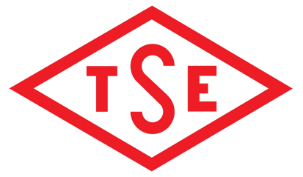 TÜRK
STANDARDLARI
ENSTİTÜSÜTürk StandardıTürk Standardıtst 9999tst 9999tst 9999TS 9999:1992 yerineTS 9999:1992 yerineTS 9999:1992 yerineICS 67.180.10ICS 67.180.10ICS 67.180.10TS NoTürkçe Adıİngilizce AdıTS 324Yağlı tohum küspelerinin analiz metotlarıMethods of analysis of oil seed meals(cakes)TS 545Ayarlı çözeltilerin hazırlanmasıPreparation of standard solutions for volumetric analysisTS 1208 ISO 1742Glukoz şurupları - Kuru madde tayini - Vakumlu etüv yöntemGlucose syrups; Determination of dry matter; Vacuum oven methodTS 2104Belirteçler- Belirteç çözeltileri hazırlama yöntemleriIndicators - Methods of preparation of inducator solutionsTS 2590Tahin helvasıTahini halvaTS 3792Üzüm pekmeziPekmez (Traditional Turkish grape juice concentrate)TS 7780Akide şekeriBerlingotTS 2131ISO 928Baharat ve çeşni veren bitkiler - Toplamkül tayiniSpices and condiment -Determination of total ashTS EN ISO3696Su - Analitik laboratuvarında kullanılan özellikler ve deney metotlarıWater for analytical laboratory use -Specification and test methodsTS EN ISO 3960 *Hayvansal ve bitkisel katı ve sıvı yağlar – Peroksit değeri tayini Animal and vegetable fats and oils - Determination of peroxide value - Iodometric (visual) endpoint determination TS ISO 16649-1*Gıda ve hayvan yemleri mikrobiyolojisi-Beta-Glucuronidase - Positive Escherichia coli'nın sayımı için yatay yöntem-Bölüm 1:Membrenlar ve 5-Bromo-4-Chloro-3-Indolyl Beta-D-glucuronide kullanılarak 44°C'da koloni sayım yöntemiMicrobiology of food and animal feeding stuffs - Horizontal method for the enumeration of beta-glucuronidase-positive Escherichia coli -Part 1: Colony-count technique at 44 degrees C using membranes and 5-Bromo-4-Chloro-3-Indolyl Beta-D-GlucuronideTS ISO 21527-2  Gıda ve hayvan yemleri mikrobiyolojisi - Maya ve küflerin sayımı için yatay yöntem - Bölüm 2: Su aktivitesi 0,95'e eşit veya daha düşük olan ürünlerde koloni sayım tekniğiMicrobiology of food and animal feeding stuffs - Horizontal method for the enumeration of yeasts and moulds - Part 2: Colony count technique in products with water activity less than or equal to 0,95TS EN ISO 22630*Yağlı tohum küspeleri-Yağ muhtevasının tayini-Hızlı ekstraksiyon metoduOilseed meals - Determination of oil content - Rapid extraction methodÖzellikDeğerTat, koku ve görünüşKendine özgü tat, koku ve görünüşte, parlak beyazdan sarımsı renge kadar renklerde, lifli, ağızda kolayca dağılabilen yapıda olmalı, ekşime, küflenme, böceklenme, kokuşma ve bozulma sonucu yabancı tat ve koku olmamalıdır.Yabancı maddeBulunmamalıdır.ÖzellikSınırlarRutubet muhtevası, %(m/m), en çok6,0Toplam şeker (Sakkaroz olarak), %(m/m), en çok50Toplam yağ, %(m/m), en çok16Toplam kül, %(m/m), en çok0,5Peroksit değeri (milieşdeğer O2/kg), en çok10ÖzellikncmME.coli*50<101<101Maya ve küf (kob/g)**52102103n = Analize alınacak deney numunesi sayısıc = (M) değerinin bulunabileceği en yüksek deney numune sayısım = (n – c) sayısındaki deney numunesinde bulunabilecek en üst sınırM = (c) sayıdaki deney numunesinde bulunabilecek en üst sınır* En muhtemel sayı tablosuna göre (adet/g)** kob : koloni oluşturan birimn = Analize alınacak deney numunesi sayısıc = (M) değerinin bulunabileceği en yüksek deney numune sayısım = (n – c) sayısındaki deney numunesinde bulunabilecek en üst sınırM = (c) sayıdaki deney numunesinde bulunabilecek en üst sınır* En muhtemel sayı tablosuna göre (adet/g)** kob : koloni oluşturan birimn = Analize alınacak deney numunesi sayısıc = (M) değerinin bulunabileceği en yüksek deney numune sayısım = (n – c) sayısındaki deney numunesinde bulunabilecek en üst sınırM = (c) sayıdaki deney numunesinde bulunabilecek en üst sınır* En muhtemel sayı tablosuna göre (adet/g)** kob : koloni oluşturan birimn = Analize alınacak deney numunesi sayısıc = (M) değerinin bulunabileceği en yüksek deney numune sayısım = (n – c) sayısındaki deney numunesinde bulunabilecek en üst sınırM = (c) sayıdaki deney numunesinde bulunabilecek en üst sınır* En muhtemel sayı tablosuna göre (adet/g)** kob : koloni oluşturan birimn = Analize alınacak deney numunesi sayısıc = (M) değerinin bulunabileceği en yüksek deney numune sayısım = (n – c) sayısındaki deney numunesinde bulunabilecek en üst sınırM = (c) sayıdaki deney numunesinde bulunabilecek en üst sınır* En muhtemel sayı tablosuna göre (adet/g)** kob : koloni oluşturan birimÖzellikÖzellik Madde NoMuayene ve Deney Madde NoDuyusal muayene4.2.15.2.2Rutubet tayini4.2.25.3.1Toplam şeker tayini4.2.25.3.2Toplam yağ tayini4.2.25.3.3Toplam kül tayini4.2.25.3.4Peroksit değeri tayini4.2.25.3.5E.coli sayımı4.2.35.3.6Maya ve küf sayımı4.2.35.3.7Ambalajlama6.15.2.1İşaretleme6.26.2